Учитель технологии: Пастухова Вера Викторовна.Тема: Знакомство с процессом изготовления тканей растительного происхождения и их свойствами. Вид урока: Урок изучения нового материала.Цель и задачи:1.	Познакомить с процессом получения тканей из растительных волокон и свойствами тканей.2.	Развивать исследовательскую культуру, кругозор, мелкую моторику пальцев, тактильную память.3.	Воспитывать бережное отношение к тканям, изделиям из них, уважительное отношение к природе, к труду, интерес к жизни предков.Оборудование и материалы урока:1.	компьютер и мультимедиа комплекс;2.	звуковая запись русской народной плясовой для проведения физкультурной паузы;3.	 рассказ К. Д. Ушинского «Как рубашка в поле выросла» (распечатать для всех учащихся);4.	коллекция образцов тканей из растительных волокон.5.	пооперационная последовательность изготовления куклы (для демонстрации во время практической работы);6.	образец коробочки хлопчатника;7.	ножницы, иглы;8.	швейные нитки красного цвета;9.	лоскуты тканей размером 25X 25 см: лён, бязь, ситец белого цвета и ярких расцветок, с мелким рисунком (используются для изучения свойств тканей и  для изготовления куклы);10	ватные шарики (для изготовления головы куклы);11.	образцы готовых кукол из лоскутков;12.	мешочки с сухими лекарственными растениями (по количеству детей).  Методы и формы:Объяснительно-иллюстративный метод: инструктаж, предъявление готового алгоритма.Исследовательский метод: изучение свойств тканей.Элементы проектной методики: работа по алгоритму, получение продукта.Работа в сотрудничестве: в парах.( изготовление куклы).Время реализации: 45 минут.Ход урока:ЭтапыДеятельность учителяДеятельность учащихсяОргани-зационныймоментОпределе-ние темы урока.Получение новых знанийПрактическая работа(иссле-дование)ФизминуткаРабота в парах.Итог урока.Домашнее заданиеЗдравствуйте ребята!Садитесь!Громко прозвенел звонок – начинается урок!- Новый раздел программы, который мы начинаем изучать, называется  швейное материаловедение. (Объясняет значение нового термина). Тема нашего урока: Знакомство с процессом изготовления тканей растительного происхождения и их свойствами.Попробуйте сформулировать цель урока по ключевым вопросам: -ИЗ ЧЕГО? -КАКИМ ОБРАЗОМ?- КАКИЕ?-Сейчас мы прочитаем  рассказ К.Д.Ушинского «Как рубашка в поле выросла» по ролям. Рассказ написан более ста лет назад, а значит, мы встретим устаревшие слова. Чтение рассказа.(разбирают значение устаревших слов)-Из чего же делают ткани?-А шерстяные ткани? А синтетические?-Я вам помогу -  ткани, нитки и пряжу делают из волокон. -Что такое волокно?Прочитаем  в учебнике на стр 46.- Какие бывают волокна?- Натуральные волокна растительного происхождения – это волокна льна и хлопка. (Демонстрирует образец коробочки хлопчатника.)- На что похоже волокно?-А если ткань делают из волокон, похожих на вату, попробуйте сделать из кусочка ваты кусочек ткани.-Давайте прочитаем и  проследим процесс изготовления ткани из волокон.-Что такое основа? уток? ( запишем эти понятия в тетрадь).- Давайте все вместе проговорим  этапы изготовления ткани. И запишем в тетрадь.-Каково волокно, таково и волокно. Предлагаю познакомиться с коллекцией тканей из растительных волокон. Прочитайте название тканей.- Ткани отличаются по внешнему виду?-Предлагаю исследовать свойства образца ткани (гладкость, скольжение, плотность, осыпаемость нитей, толщина нитей, воздухопроницаемость, сминаемость, прочность). Попробуем по свойствам из таблицы на слайде определить образцы каких тканей лежат у вас на партах.динамическая пауза( слайды на экране).- Скажите, трудно изготавливать ткань-Поэтому люди всегда берегли каждый лоскуток и пускали его в дело. Давайте подумаем, что мы можем сделать и наших лоскутков?-А давайте сделаем лоскутную куклу по технологической карте: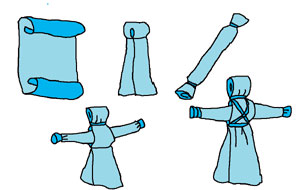 -Эта игрушка была самой распространённой в русских семьях. Куклы были не только игровые, но и обереги. Люди верили в их спасающую силу. Работать будем в парах.Два главных правила: помогайте друг другу и помните о технике безопасности при работе с инструментамиПлан работы в буклетах «Кукла-травница», познакомимся с ним. На доске вы видите пооперационную последовательность изготовления куклы. Предлагаю распределить работу: 1, 2, 3 пункт плана (верхнюю часть куклы) делать одному, а 4, 5 – второму.-Куклы готовы. Как можно использовать то, что у нас получилось?-Давайте подведём итог нашего урока. Для этого я подготовила карточки с вопросами. -Посмотрите на слайд с правильными ответами, проверьте и поставьте на полях себе оценку.-А чтобы каждый ушёл с урока  с куколкой, дарю каждой группе подружку. Все они сделаны из натуральных тканей, подаренных нам природой.  Подобрать информацию, как ухаживать за вещами из х/б и  льняных тканейУчащиеся настраиваются на работу.-Мы узнаем: из чего делают ткани? - Каким образом их изготавливают?  -Какие бывают ткани? 	 Чтение рассказа по ролям.-Из растений- (Варианты ответов)Читают с учебника- На вату. Пытаются сделать, не получается.Читают с учебника и раскрывают новые понятия.-Рассматривают, читают.-Да.Определяют по свойствам название тканейДети под музыку повторяют движения-ДаВарианты ответов.Делают куклу.	- Подарить сестрёнке, оставить на памятьОтвечают на вопросы